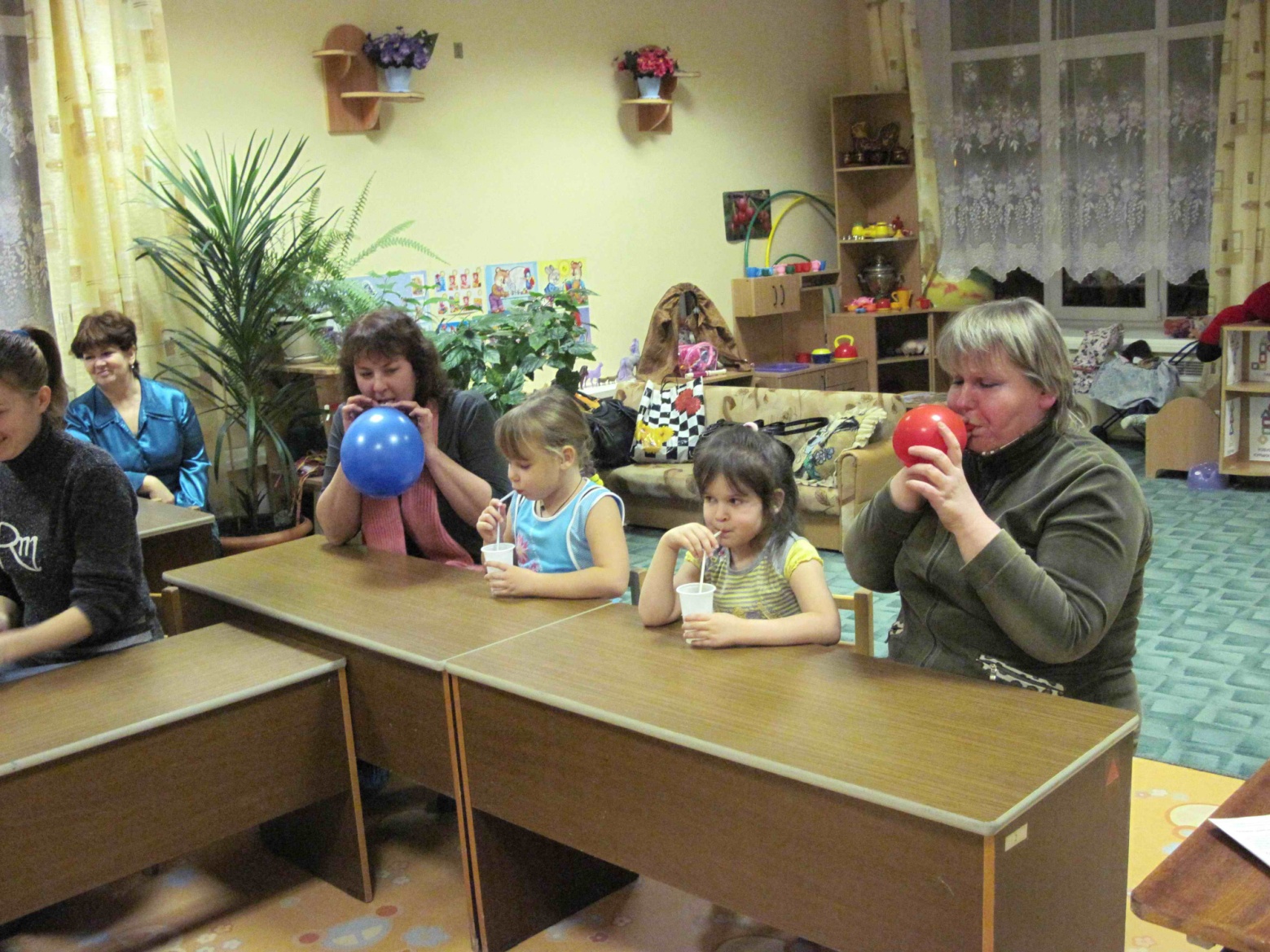 Фото 9